Szczęść Boże
Kochane dzieci i Drodzy Rodzice

         Na kolejne spotkanie przygotowałam film o św. Filipie Neri
To radosny święty, który uczy nas, że uśmiech, pogoda ducha są bardzo ważne w naszym życiu.
         Bardzo proszę o obejrzenie filmu o św. Filipie, oraz pokolorowanie obrazka przedstawiającego św. Filipa Neri.
        Powierzam Was kochane dzieci i Wasze Rodziny opiece Bożej.https://www.youtube.com/watch?v=QH1D02DqPFE&list=PLhjHoE9KH_COsal-6NFvCc-XD0LRWSZmQ&index=152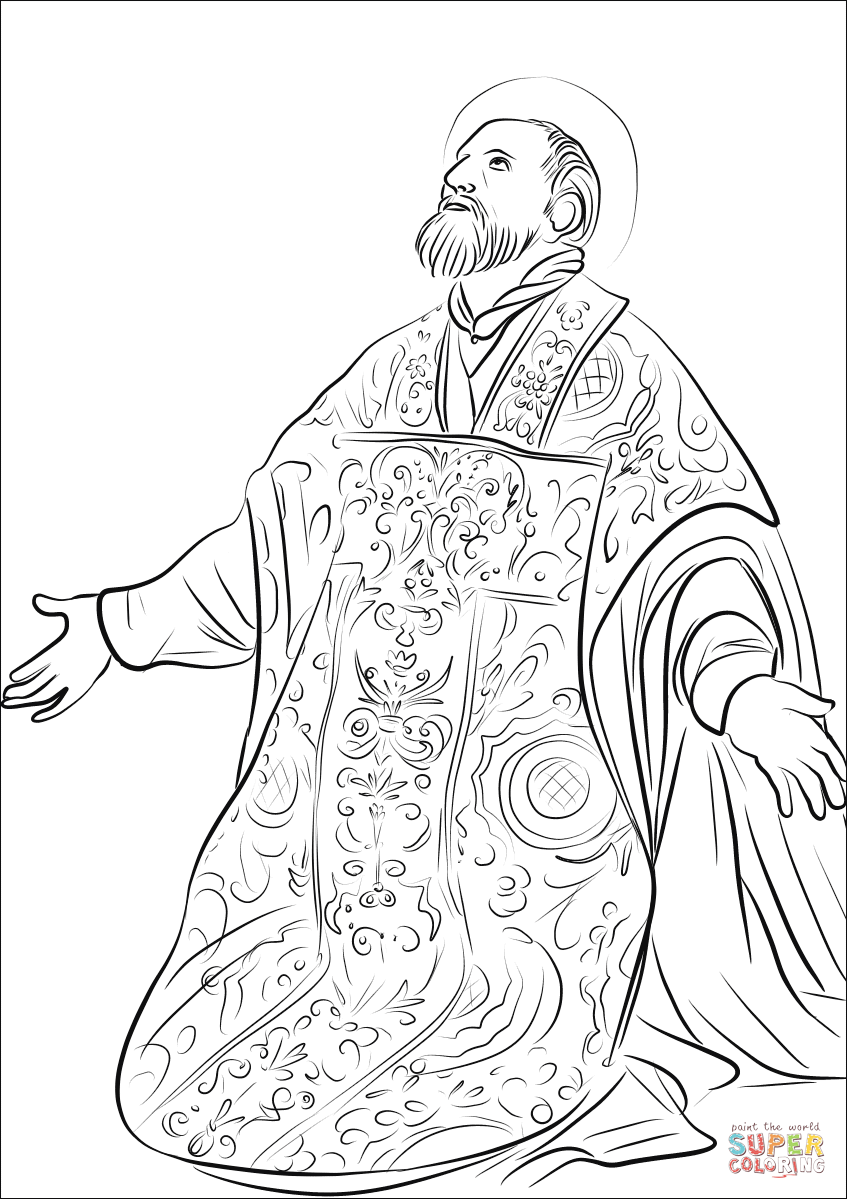 